Ethanopaediatrics in Garhwal Himalaya, Uttarakhand, India(Psychomedicine and Medicine)Jay Krishan Tiwari1, Radha Ballabha1 and Prabhawati Tiwari1Department of Botany, HNB Garhwal University, Srinagar Garhwal, Uttarakhand- 246 174, IndiaAuthors E-mail:  jktiwari31@rediffmail.com, radhekuniyal.2007@rediffmail.com, ptiwari29@rediffmail.comAbstract: Garhwal Himalaya has its peculiar topography, vegetation, people and traditions. In the remote areas traditional customs and beliefs are still maintained and modem trends are yet to reach, which provide interesting scope of ethnobotanical studies. The present paper pertains to the typical practices in ethnopaediatrics in Garhwal Himalaya, India. The inhabitants use different plants in primary health care of children. Different charms and amulets associated with the common ailments of children have been discussed. [New York Science Journal 2010;x(x):xx-xx]. (ISSN: 1554-0200).Key Words: Ethnopaediatrics, Garhwal Himalaya, Indigenous knowledge, Local communities.1. IntroductionAccording to WHO approximately 80% of World population in developing countries depend on traditional medicines for primary healthcare (WHO, 2002) and in modern medicine too, nearly 25% are based on plant derived drugs (Tripathi, 2002). Garhwal Himalaya lying between the latitudes 29o 26’ to 31o 28’ N and longitudes 77o 49’ E to 80o 06’ E (Figure 1) occupies an important place in Indian subcontinent. About 80% of the total population is rural and the inhabitants are called the Garhwalis or Paharis. Besides Garhwalis the area is inhabited by population of different tribal communities such as Gujjars, Bhoxas, Tharus, Koltas, Kinnauries, Junsaris, etc (Anonymous, 1961; Atkinson, 1882; Berreman, 1972; Joshi, 1929). They have their own cultures, medicines, foods, etc. and are well versed with valuable knowledge accumulated through a long period of experience. Even now they are dependent on the natural resources from the forests for their sustenance and for the treatment of various ailments.  The plants are still serving as remedies for various ailments in crude form, as modern medicine has not adequately armed the therapeutic arsenal of the natives of remote areas. The literature abounds in investigations of folk medicines in different parts of India (Jain, 1963; Jain and Kapoor, 2007; Rao and Jamir, 1982; Gaur et al., 1985; Gaur, 1999; Tiwari, 1986; Maheswari, 2000; singh et al., 2002; Ayyanar and Ignacimuthu, 2005; Prusti, 2007; Semwal et al., 2010) but little attention has been paid on plants used in ethonopaediatrics. Documentation of such knowledge is required in view of gradual disappearance of this knowledge in new generations. Therefore, an attempt has been made to record the indigenous uses of plants in ethnopaediatrics particularly covering psychomedicinal aspects as practiced in remote areas of Garhwal Himalaya, India.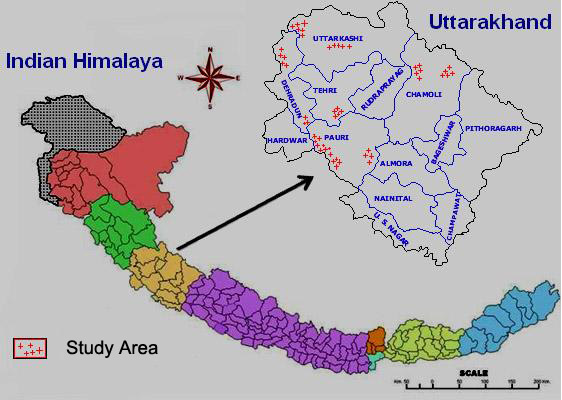 Figure 1 Map showing study area in Garhwal Himalaya2. MethodologyExtensive field surveys were made in different villages of Garhwal Himalayan region of Uttarakhand state. Information on plants used in paediatrics by the inhabitants was collected from peasants, shepherds, housewives, people practicing medicine and psychomedicine from different pockets of Garhwal Himalaya. The plant specimens have been deposited in the Garhwal University Herbarium (GUH). In the following text the botanical names have been followed by the vernaculars, the plant parts, preparation and the ailment in which particular plant is used.3. Results & DiscussionThe sole purpose of medicine or other practices of prevention and remedies is to lead healthy life and longevity. Therefore, it is not unusual that a number of other practices are adopted for the purpose which may not have a direct relation with the medicine (Sen Gupta, 1906; Van Wart, 1948).The present study explored 45 plant species employed as medicine by the local communities in the different ailments of children, out of which 13 were used as psychomedicine (Table 1) and remaining 32 as medicine (Table 2). It is evident from the investigation that the local communities have own beliefs and practices regarding the use of herbal medicines with preventive and curative measures as suggested by the practitioners. The survey also reports that the properties of medicinal plants are known only to the traditional healers and few older persons of the community which generally do not reveal this knowledge to others.Beside psychomedicine a good number of plants were used in medicine of children as household remedies. The common preparations were powder, paste, juice, decoction, infusion, etc. The herbal preparations were generally made up of single plant species. It has been observed that the diseases of children are treated somewhat different than that of adults. The concept of health, diseases and treatment amongst the inhabitants varies with respect to their culture and settlements. The common theory of diseases implies that every illness which is not connected with visible influence is caused by breach of some taboo or hostile sprites. Such beliefs become more conspicuous when the inhabitants feel that medicine used for certain ailments is not  responding, consequently they begin to depend on omens and totems, under the belief that physical troubles in the normal system of life are due to effect of supernatural powers. On such occasions, several peculiar psychomedicinal practices associated with specific hymns (Mantras) and apparatus (Tantras) are followed. Thus two systems of medicine exist in the area:Using the medicine through hymns i.e. psychomedicine, andUsing the medicine directly i.e. general medicine.Of these the formal is restricted to a selected bands of practitioners the mystery men, who generally do not disclose the identity of plant or the process of activation, while the latter is used in the form of household remedies. In psychomedicine the plant is activated by the process. 3.1 Charms and amuletsSeveral charms and amulets are used either as prevention or cure to various ailments of children, most of which lack the explanation of properties attributed to them. Some of them are:Amulets made of Betula utilis (Bhojpatra) or Prunus cerasoides (Paiyan) bark is hung around the neck of children or tied in the arm or waste for their well being.Beeds made of soaked grains of wheat are tied on the hands, neck and feet of infants suppose to control diarrhoea and vomiting.Beeds made of Acorus calamus rhizome are hung around the neck of children as prevention for diarrhoea and indigestion.A small pouch containing seeds of Trachyspermum ammi is hung around the neck of children with the assumption that it strengthens the digestion.The information obtained from the local communities is useful for future researches in the field of pharmacology, in clinical and biological studies. In the recent years practice of folk medicine system has been diminishing fast among the people due to modernization and little interest of younger generation towards inherent knowledge. This is leading to the loss of several customs, rituals and traditional healing art. Therefore, it is essentially warranted to make efforts for retrieval of folk knowledge, before it is wiped out.Correspondence to: J. K. TiwariDepartment of BotanyHNB Garhwal University, Srinagar GarhwalUttarakhand 246 174, IndiaTelephone: 01370-267417Cellular phone: +919412949893Email:  jktiwari31@rediffmail.comReferencesWHO, WHO Traditional Medicine Strategy 2002-2005. World Health Organization, Geneva, 2002.Tripathi G, Indegenous Knowledge and Traditional Practices of Some Himalayan Medicinal Plants. In: Samant SS, Dhar U & Palni LMS(eds) Himalayan Medicinal Plants Potential and Prospects, Gyanodaya Prakashan, Nainital, 2002, pp 151-156.Anonymous, Report of Kolta Enquiry Committee. Govt. of U.P. Printing Press, Lucknow, 1961.Atkinson ET, The Himalayan Gazetteer. Vols 1-10. Govt. Press Allahabad, 1882.Berreman GD, Hindus of the Himalayas; Ethnography and Change. 2nd ed. Univ. of California Press, California, 1972.Joshi LD, The Khasa family law in Himalaya districts of the United Provinces of India. Govt. Press, Allahabad, 1929.Jain SK, Observations on ethnobotany of tribals of Madhya Pradesh. Vanyajati, 1963 11: 177-183.Jain SK & Kapoor SL, Divine botany-universal and useful but under explored traditions. Indian J Traditional Knowledge, 2007, 6(3): 534-539.Rao RR & Jamir NS, Ethnobotanical studies in Nagaland-I, Medicinal plants, Eco. Bot. 1982, 36 176-181.Gaur RD, Tiwari JK & Negi KS, Plants used for magico-religious practices by tribals of Garhwal Himalayas. Proceedings of 2nd Annual Workshop on MAB Projects. Dept. of Environment, New Delhi, 1985, 88-95.Gaur RD, Flora of the District Garhwal, Northwest Himalaya (with Ethnobotanical Notes). Trasmedia: Srinagar Garhwal, 1999.Tiwari JK, Medicinal Plants of Garhwal Himalaya: An Ethnobotanical Survey. D. Phil. Thesis University of Garhwal, Srinagar Garhwal (U.P.), 1986.Maheswari JK, Ethnobotany and Medicinal plants of Indian Subcontinent. Scientific Publishers, Jodhpur, India, 2000.Singh AK, Raghubanshi AS & Singh JS, Medical ethnobotany of the tribals of Sonsghati of Sonbhadra district, Uttarpradesh, India, J. Ethnopharmacol., 2002, 81: 31-41.Ayyanar M, & Ignacimuthu S, Traditional knowledge of Kani tribals in Kouthalai of Tirunelveli hills, Tamilnadu, India, J. Ethnopharmocol., 2005, 102: 246-255.Prusti AB, Plants used as ethnomedicine by Bondo tribe of Malkangiri district, Orissa, Ethnobotany, 2007, 19: 105-110.Semwal DP, Kala CP & Bhatt AB. Medicinal Plants and Traditional Health Care System of Vaidyas, Palsi and Others, A Case Study from Kedarnath Valley Of Uttarakhand, India. Medicinal Plants, 2010 2(1):51-57.Sen Gupta NN, The Ayurvedic System of Medicine. Vols. 1-2. Neeraj Publishing House, Delhi, 1906.Van Wart AF, The Indians of Martime Provinces. Their disease and native cures. Canad. M.A. J., 1948, 59: 573-577.Table 1. Plant species used in Psychomedicine.Botanical Names				Vernacular		Part used		UsesAchyranthes aspera L.			Sajji			Root			ExorcismArtemisia nilagrica (Cl.) Pamp.		Kunja			Whole plant		InsanityBerberis aristata DC.			Kingor			Root			ExorcismBetula utilis D. Don			Bhujyar			Bark			AmuletCuscuta reflexa Roxb.			Akashlagula		Whole plant		ExorcismEchinops cornigerus DC.			Kandara			Whole plant		InsanityGeranium wallichianum D.Don ex Sweet 	Ratanjot			Whole plant		CholeraMallotus philippensis (L.) Muell.		Ruina			Whole plant		InsanityPrunus cerasoides D. Don			Payya			Bark			AmuletTrichosanthes tricuspidata Lour.		Ilaru			Fruit pulp		PsoriasisUrtica ardens Link.			Kandali			Whole plant		ExorcismVerbascum thapsus L.			Setia Tamakhoo 		Root			JaundiceZanthoxylum armatum DC.		Timru			Wood			ExorcismTable 2. Plant Species predominantly used in the ailments of children in Garhwal Himalaya, India.Botanical Name			Vernacular	Part used 	Preparation	AilmentAconitum heterophyllum Wall. 	Atis		Roots		Powder		Fever, stomachacheex RoyleAcorus calamus L.		Bauj		Rhizome	Powder		Spasmodic painActaea acuminata Wall. 		Mamira		Roots		Powder		Coughex Royle		Allium wallichii Kunth.		Pharan		Leaves		Paste		IndigestionAngelica glauca Edgew.		Choru		Roots		Powder		Colic, flatulenceArnebia benthamii (Wall. ex 	Balchhari	Roots		Paste		Cuts and woundsG. Don) John	Bergenia stracheyi (Hook. f. et 	Shilphari	Roots		Paste		SoresThoms.) Engl. Boerhavia diffusa L.		Punyara		Roots		Powder 		JaundiceCarum carvi L.			Siya jeera	Seeds		Powder		ConstipationDelphinium daundatun Wall. 	Nirbishi		Roots		Paste		Soresex Hook. f.		Fumaria indica (Haussk.) Pugsl.	Pitpapra		Whole plant	Powder		FeverHedychium acuminatum 		Kapporkachri	Roots		Powder		Dyspepsia(Roscoe) Wall.		Megacarapea polyandra Benth.	Bharmola	Roots		Powder		Fever, stomachacheOriganum vulgare L.		Van tulsi	Leaves		Powder 		Whooping coughPaeonia emodi Wall. ex Royle	Dhandaru	Roots		Paste		Skin diseasesParis polyphylla Smith		Satwa		Roots		Powder 		DiarrhoeaPicrorhiza scrophulariflora 	Karwi		Roots		Decoction	Fever, stomachache, Pennell										cough	Rheum australe D. Don		Dolu		Roots		Paste		Body swellingsRhododendron anthopogon 	Bhotiacha	Leaves		Infusion		Cough and coldD. Don			Roylea cinerea (D. Don) Baill.	Karwi		Leaves		Juice		Fever	Saussurea lappa (Decne.) 		Kuth		Roots		Paste		Skin diseasesSch.-Bip.			Swertia chirayita (Roxb. 		Chirayita	Whole plant	Decoction	Fever, intestinal wormsex Flem.) Karst.		Taraxacum officinale Wever	Dudhlle		Leaves		Paste		WoundsTerminalia chebula Retz.		Haira		Fruits		Powder		Constipation	Thalictrum foliolosum DC.	Pilijari		Roots		Juice		Eye inflammationsThymus linearis Benth.		Van ajwain	Leaves		Decoction	CoughTrachyspermum ammi (L.) 	Ajwain		Seeds		Powder		Spasmodic painSprague.		Viola betonicifolia Smith		Banafsa		Leaves		Decoction	CoughV. biflora L.			Banafsa		Leaves		Decoction	CoughV. canescens Wall.		Banafsa		Leaves		Decoction	CoughZanthoxylum armatum DC.	Timaru		Bark		Infusion		ToothacheZingiber officinale Roscoe		Aadu		Rhizome	Juice		Cough05/02/2010